
УКАЗПРЕЗИДЕНТА РОССИЙСКОЙ ФЕДЕРАЦИИОб учреждении знака отличия "За наставничество"

В целях дальнейшего совершенствования государственной наградной системы Российской Федерации 

постановляю:1. Учредить знак отличия "За наставничество".2. Утвердить прилагаемые:а) Положение о знаке отличия "За наставничество";б) описание знака отличия "За наставничество";в) рисунок знака отличия "За наставничество".
3. Внести в Указ Президента Российской Федерации от 7 сентября 2010 г. N 1099 "О мерах по совершенствованию государственной наградной системы Российской Федерации" (Собрание законодательства Российской Федерации, 2010, N 37, ст.4643; 2011, N 51, ст.7459; 2012, N 12, ст.1396; N 16, ст.1840; N 19, ст.2326; N 44, ст.5996; 2013, N 3, ст.171; N 13, ст.1529; N 26, ст.3310; 2014, N 27, ст.3754; N 30, ст.4286; N 52, ст.7751; 2015, N 12, ст.1738; N 14, ст.2107; N 18, ст.2692; 2016, N 1, ст.206; N 50, ст.7078; N 52, ст.7603; 2017, N 26, ст.3828), в Положение о государственных наградах Российской Федерации и Положение о знаке отличия "За безупречную службу", утвержденные этим Указом, следующие изменения:а) подпункт "в" пункта 2 Указа изложить в следующей редакции:

"в) знаки отличия Российской Федерации: 
знак отличия - Георгиевский крест; 
знак отличия "За благодеяние"; 
знак отличия "За наставничество"; 
знак отличия "За безупречную службу";";
б) в Положении о государственных наградах Российской Федерации:
подпункт "ж" пункта 58 изложить в следующей редакции:

"ж) на правой стороне груди носятся:
знак ордена Святой великомученицы Екатерины на банте;
знак отличия "За благодеяние";
знак отличия "За наставничество";
знак отличия "За безупречную службу";
нагрудный знак к почетному званию Российской Федерации;
знаки орденов СССР, предназначенные для ношения без колодок, и нагрудные знаки к почетным званиям СССР и РСФСР.";

абзац третий пункта 59_1 изложить в следующей редакции:

"Миниатюрные копии знака отличия "За благодеяние", знака отличия "За наставничество", знака отличия "За безупречную службу" и нагрудных знаков к почетным званиям Российской Федерации носятся на уровне петлицы левого лацкана гражданского костюма.";в) пункт 4 Положения о знаке отличия "За безупречную службу" изложить в следующей редакции:

"4. Знак отличия "За безупречную службу" носится на правой стороне груди после знака отличия "За наставничество", перед нагрудным знаком к почетному званию Российской Федерации и при наличии государственных наград СССР располагается выше их.".4. Внести в Положение о знаке отличия "За благодеяние", утвержденное Указом Президента Российской Федерации от 3 мая 2012 г. N 573 "Об учреждении ордена Святой великомученицы Екатерины и знака отличия "За благодеяние" (Собрание законодательства Российской Федерации, 2012, N 19, ст.2326), изменение, изложив пункт 2 в следующей редакции:

"2. Знак отличия "За благодеяние" носится на правой стороне груди и располагается перед знаком отличия "За наставничество".".5. Настоящий Указ вступает в силу со дня его подписания.

Президент
Российской Федерации
В.Путин

Москва, Кремль 
2 марта 2018 года
N 94

Положение о знаке отличия "За наставничество"УТВЕРЖДЕНО
Указом Президента
Российской Федерации
от 2 марта 2018 года N 94 1. Знаком отличия "За наставничество" награждаются лучшие наставники молодежи из числа высококвалифицированных работников промышленности и сельского хозяйства, транспорта, инженерно-технических работников, государственных и муниципальных служащих, учителей, преподавателей и других работников образовательных организаций, врачей, работников культуры и деятелей искусства за личные заслуги на протяжении не менее пяти лет:
в содействии молодым рабочим и специалистам, в том числе молодым представителям творческих профессий, в успешном овладении ими профессиональными знаниями, навыками и умениями, в их профессиональном становлении;
в приобретении молодыми рабочими и специалистами опыта работы по специальности, формировании у них практических знаний и навыков;
в оказании постоянной и эффективной помощи молодым рабочим и специалистам в совершенствовании форм и методов работы;
в проведении действенной работы по воспитанию молодых рабочих и специалистов, повышению их общественной активности и формированию гражданской позиции.2. Знак отличия "За наставничество" носится на правой стороне груди и располагается после знака отличия "За благодеяние".3. Для особых случаев и возможного повседневного ношения предусматривается ношение миниатюрной копии знака отличия "За наставничество". Миниатюрная копия знака отличия "За наставничество" носится на левой стороне груди.4. При ношении на форменной одежде ленты знака отличия "За наставничество" на планке она располагается после ленты знака отличия "За благодеяние".
Описание знака отличия "За наставничество"УТВЕРЖДЕНО
Указом Президента
Российской Федерации
от 2 марта 2018 года N 94 

Знак из серебра с позолотой. Он представляет собой круглую медаль диаметром 32 мм с выпуклым бортиком с обеих сторон.

На лицевой стороне знака, в нижней части, изображено восходящее солнце. На фоне солнечных лучей расположены стилизованные символические изображения знака атома, книги, шестеренки, циркуля и лиры серебристого цвета. По окружности знака - венок из пшеничных колосьев золотистого цвета.

На оборотной стороне знака - рельефная надпись: "За наставничество" и номер знака отличия.

Знак при помощи кольца соединяется с лентой, уложенной бантом.

Лента шелковая, муаровая, алого цвета с золотистой каймой по краям. Ширина ленты - 24 мм, ширина золотистой каймы - 2 мм. Расстояние от каймы до края ленты - 2 мм.

Миниатюрная копия знака носится на ленте, уложенной бантом. Диаметр знака - 16 мм, ширина ленты - 12 мм.

При ношении на форменной одежде ленты знака отличия "За наставничество" используется планка высотой 8 мм, ширина ленты - 24 мм.
Рисунок знака отличия "За наставничество"УТВЕРЖДЕН
Указом Президента
Российской Федерации
от 2 марта 2018 года N 94      
Лицевая сторона      
Оборотная сторона 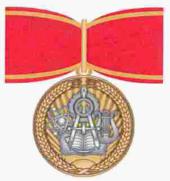 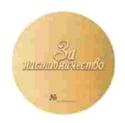 